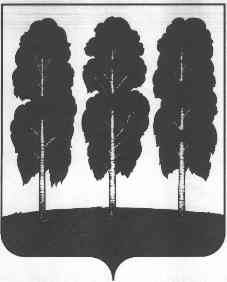 АДМИНИСТРАЦИЯ БЕРЕЗОВСКОГО РАЙОНАХАНТЫ-МАНСИЙСКОГО АВТОНОМНОГО ОКРУГА – ЮГРЫПОСТАНОВЛЕНИЕот  07.02.2020			                                                          № 85пгт. БерезовоО Порядке участия граждан (физических лиц), в том числе представителей организаций (юридических лиц), общественных объединений, государственных органов  и  органов местного самоуправления муниципальных образований в  заседаниях координационных и совещательных органов на всех этапах реализации проектов по благоустройству общественных и дворовых территорий на территории городского поселения Березово В целях реализации Федерального закона от 9 февраля 2009 года № 8-ФЗ «Об обеспечении доступа к информации о деятельности государственных органов и органов местного самоуправления», Закона Ханты-Мансийского автономного округа – Югры от 9 апреля 2010 года № 79-оз «Об обеспечении доступа к информации о деятельности органов государственной власти Ханты-Мансийского автономного округа – Югры»:1.Утвердить Порядок участия граждан (физических лиц), в том числе представителей организаций (юридических лиц), общественных объединений, государственных органов и органов местного самоуправления муниципальных образований в заседаниях координационных и совещательных органов на всех этапах реализации проектов по благоустройству общественных и дворовых территорий на территории городского поселения Березово, согласно приложению  к настоящему постановлению.2. Опубликовать настоящее постановление в газете «Жизнь Югры» и разместить на официальных веб-сайтах органов местного самоуправления Березовского района и городского поселения Березово.3.Настоящее постановление вступает в силу после его официального опубликования.4. Контроль за исполнением настоящего постановления возложить на заместителя главы Березовского района, председателя комитета С.Н.Титова.  Глава района                                                                                                        В.И. Фомин         Приложение к постановлению администрации Березовского районаот 07.02.2020 № 85Порядокучастия граждан (физических лиц), в том числе представителей организаций (юридических лиц), общественных объединений, государственных органов и органов местного самоуправления муниципальных образований в заседаниях координационных и совещательных органов на всех этапах реализации проектов по благоустройству общественных и дворовых территорий на территории городского поселения БерезовоI. Общие положенияНастоящий Порядок определяет порядок участия граждан (физическихлиц), в том числе представителей организаций (юридических лиц),  общественных объединений, государственных органов и органов местного самоуправления (далее также – заинтересованные лица), на заседании координационных и совещательных органов на всех этапах реализации проектов по благоустройству общественных и дворовых территорий на территории городского поселения Березово (далее соответственно – коллегиальный орган).          2. Заинтересованным лицам гарантируется возможность присутствия на заседаниях коллегиального органа, за исключением закрытых заседаний, на которых рассматриваются сведения, относящиеся к информации ограниченного доступа.          При этом заседание является закрытым для заинтересованных лиц только в той его части, в которой рассматриваются сведения, относящиеся к информации ограниченного доступа.          Перечень сведений, относящихся к информации ограниченного доступа, а также порядок отнесения указанных сведений к информации ограниченного доступа устанавливается федеральным законодательством.          3. Действие настоящего Порядка не распространяется:- на лиц, включенных в состав коллегиального органа;- на лиц, приглашенных на заседание коллегиального органа;- на представителей государственных органов, органов местного самоуправления, которые вправе присутствовать на заседании коллегиального органа в соответствии с действующим законодательством.II. Обеспечение возможности присутствия граждан (физических лиц), в том числе представителей организаций (юридических лиц), общественных объединений, государственных органов и органов местного самоуправления на заседании коллегиального органа           4.   Управление по жилищно – коммунальному хозяйству администрации Березовского района обеспечивает деятельность коллегиального органа. Не позднее 10 рабочих дней до дня проведения заседания, представляет в Отдел информации, защиты информации и связи администрации Березовского района о запланированном мероприятии и иную информацию к проведению заседания коллегиального органа. Для информирования заинтересованных лиц через средства массовой информации и (или) путем размещения информации на официальном сайте органов  местного самоуправления  городского поселения Березово.          5. Информация включает в себя следующие сведения:1) дата и время проведения заседания;2) место проведения заседания с указанием точного адреса;3) тема проведения заседания;4) необходимость гражданину иметь при себе паспорт либо иной документ, удостоверяющий личность, а также в случае представления интересов организаций (юридических лиц), общественных объединений, государственных органов и органов местного самоуправления – документ, подтверждающий полномочия;5) порядок присутствия заинтересованных лиц на заседании;6) контактный телефон и электронный адрес администрации Березовского района в лице уполномоченного органа - управления по жилищно-коммунальному хозяйству администрации Березовского района;7) иная справочная информация по вопросам проведения заседания.          6. В случае проведения закрытого заседания или отдельной его части в тех же источниках приводится соответствующая информация.III. Порядок присутствия граждан (физических лиц), в том числе представителей организаций (юридических лиц), общественных объединений, государственных органов и органов местного самоуправления на заседаниях коллегиального органа          7. Заинтересованные лица, изъявившие желание присутствовать на заседании коллегиального органа, направляют заявку об участии в заседании коллегиального органа (далее – заявка) в управление по жилищно-коммунальному хозяйству администрации Березовского района не позднее 3 рабочих дней до дня начала заседания. Форма заявки приведена в приложении к настоящему Порядку.          8. Заявка направляется заинтересованным лицом в письменной форме по адресу управление по жилищно-коммунальному хозяйству администрации Березовского района: 628140, Тюменская область, Ханты-Мансийский автономный округ – Югра, пгт.Березово, ул. Первомайская, 10, либо в электронном виде на электронный адрес: zhkh@berezovo.ru.           9. Регистрация заявок осуществляется в приемной управления по жилищно-коммунальному хозяйству администрации Березовского района. При регистрации заявки проставляется отметка о дате и времени ее поступления.Обработка персональных данных заинтересованных лиц осуществляется в соответствии с Федеральным законом от 27 июля 2006 года № 152-ФЗ «О персональных данных».          10. Количество присутствующих на заседании коллегиального органа заинтересованных лиц не должно создавать препятствий в работе членам коллегиального органа. Управление по жилищно-коммунальному хозяйству администрации Березовского района предусматривает необходимые условия для размещения заинтересованных лиц в месте проведения заседания.          В месте проведения заседания оборудуются места для заинтересованных лиц. Количество мест рассчитывается исходя из количества зарегистрированных заинтересованных лиц, но общее число мест на заседаниях не должно быть менее трех.          В случае превышения числа заинтересованных лиц, представивших заявку, числу свободных мест размещение производится управлением по жилищно- коммунальному хозяйству администрации Березовского района  в порядке очереди по дате и времени получения заявки.         Управление по жилищно-коммунальному хозяйству администрации Березовского района сообщает заинтересованным лицам, представившим заявку, об отсутствии мест для размещения с использованием средств телефонной связи и (или) электронной почты не позднее 2 рабочих дней до дня начала заседания.          11. Заинтересованное лицо не допускается к участию в заседании в следующих случаях:1) непредставление заявки в срок, указанный в пункте 7 настоящего Порядка;2) отсутствие паспорта или иного документа, удостоверяющего личность, а в случае представления интересов организаций (юридических лиц), общественных объединений, государственных органов и органов местного самоуправления – документа, подтверждающего полномочия;3) не прохождение процедуры регистрации в соответствии с пунктом 13 настоящего Порядка;4) отсутствие свободных мест для размещения.         12. Участие граждан в заседании осуществляется при предъявлении паспорта либо иного документа, удостоверяющего личность, а в случае представления интересов организаций (юридических лиц), общественных объединений, государственных органов и органов местного самоуправления – документа, подтверждающего полномочия, за исключением лиц, имеющих право представлять интересы без доверенности.          На заседании коллегиального органа допускается присутствие не более одного представителя от каждой организации (юридического лица), общественного объединения, государственного органа и органа местного самоуправления.          Заинтересованные лица имеют право участвовать в обсуждении вопросов, рассматриваемых на заседании коллегиального органа, вносить свои замечания и предложения, которые носят рекомендательный характер.         13. Специалисты управления по жилищно-коммунальному хозяйству администрации Березовского района, ответственные за проведение заседания коллегиального органа, перед началом заседания проводят процедуру регистрации заинтересованных лиц.          В лист регистрации вносятся фамилия, имя и отчество. Листы регистрации приобщаются к материалам заседания.           При регистрации заинтересованные лица информируются о своих правах и ответственности в связи с присутствием на заседании коллегиального органа.         14. Расходы по участию в заседаниях коллегиального органа осуществляются за счет собственных средств заинтересованных лиц, если иное не предусмотрено действующим законодательством.          15. Для обеспечения беспрепятственного доступа заинтересованных лиц в административные здания (помещения), где планируется проведение заседания коллегиального органа, управление по жилищно-коммунальному хозяйству администрации Березовского района  обязано уведомить должностных лиц, ответственных за организацию пропускного режима.Приложениек Порядку участия граждан (физических лиц), в том числе представителей организаций (юридических лиц), общественных объединений, государственных органов и органов местного самоуправления муниципальныхобразований в заседаниях координационных и совещательных органов на всех этапах реализации проектов по благоустройству общественных и дворовых территорий на территории городского поселения БерезовоВ управление по жилищно-коммунальному хозяйству администрации Березовского районаЗАЯВКАоб участии в заседании__________________________________________________________________(наименование коллегиального органа)Я, _______________________________________________________________,(Ф.И.О.)паспорт серия _______________ номер ____________ выдан __________________________________________________ «___» __________ ____ года,*(кем и когда выдан)*Заполняется гражданином (физическим лицом)Являюсь представителем __________________________________________________________________________________________________________,(наименование организации (юридического лица), государственного органа, органа местного самоуправления, представителем которого является гражданин)Реквизиты доверенности** _________________________________________**      Заполняется представителем организации (юридического лица),государственного органа, органа местного самоуправленияпрошу допустить меня к участию в заседании ________________________________________________________________________________________,которое состоится «____» ____________ ____ года ______ час. ______ мин.по адресу ________________________________________________________Контактные данные:телефон _________________________________________________________почтовый адрес ________________________________________________адрес электронной почты __________________________________________В соответствии со статьей 9 Федерального закона от 27 июля 2006 года № 152-ФЗ «О персональных данных» даю согласие на обработку моих персональных данных, а именно совершение действий, предусмотренных пунктом 3 статьи 3 названного федерального закона. «___» ___________ 20__ года                __________ /_____________